DAV PUBLIC SCHOOL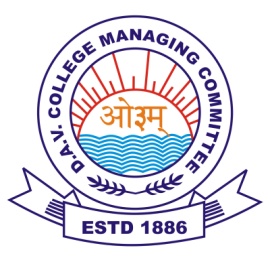 (Garoru)Tehsil, Joginder Nagar, Distt. Mandi (HP)                        Contact No: 9816057965, Pin Code: 175015                                                ACADEMIC YEAR-203-24NAME: -                   CLASS: - VII            ROLL NO:      FATHER’S NAME:-                 Mother’s Name:-                       Term-1(2023-24)TOTAL MARKS:-						PERCENTAGE:-CLASS IN-CHARGE:-	Mr.MOHIT                                PRINCIPAL:-Mr.SANJAY THAKURSR.NOSUBJECTMARKS OBTAINEDTOTAL MARKS1MATHS2ENGLISH3SCIENCE4HINDI5SOCIAL SCIENCE6SANSKRIT7M.SC/G.K8COMPUTER